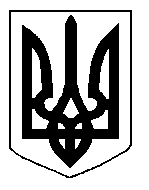 БІЛОЦЕРКІВСЬКА МІСЬКА РАДА	КИЇВСЬКОЇ ОБЛАСТІ	Р І Ш Е Н Н Я
від  31 жовтня 2019 року                                                                        № 4558-81-VIIПро затвердження проекту землеустрою щодо відведення земельної ділянки  та передачу земельної ділянки комунальної власності у власністьгромадянину Шевченку Анатолію ФедоровичуРозглянувши звернення постійної комісії з питань земельних відносин та земельного кадастру, планування території, будівництва, архітектури, охорони пам’яток, історичного середовища та благоустрою до міського голови від 26 вересня 2019 року №397/2-17, протокол постійної комісії з питань  земельних відносин та земельного кадастру, планування території, будівництва, архітектури, охорони пам’яток, історичного середовища та благоустрою від 26 вересня 2019 року №191,  заяву громадянина Шевченка Анатолія Федоровича від 16 вересня 2019 року №4903, проект землеустрою щодо відведення земельної ділянки, відповідно до ст. ст. 12, 40, 79-1, 116, 118, 121, 122, 123, 125, 126, 186, 186-1 Земельного кодексу України, ч.3 ст. 24 Закону України «Про регулювання містобудівної діяльності», ч. 5 ст. 16 Закону України «Про Державний земельний кадастр», ст. 50 Закону України «Про землеустрій», п.34 ч.1 ст. 26 Закону України «Про місцеве самоврядування в Україні», міська рада вирішила:1.Затвердити проект землеустрою щодо відведення земельної ділянки громадянину Шевченку Анатолію Федоровичу з цільовим призначенням 02.05. Для будівництва індивідуальних гаражів (для розміщення існуючого гаража) за адресою: вулиця Чкалова, 20б, гараж №14  площею 0,0024 га, що додається.2.Передати земельну ділянку комунальної власності у власність громадянину Шевченку Анатолію Федоровичу з цільовим призначенням 02.05. Для будівництва індивідуальних гаражів (для розміщення існуючого гаража) за адресою: вулиця Чкалова, 20б, гараж №14  площею 0,0024 га, за рахунок земель населеного пункту м. Біла Церква. Кадастровий номер:3210300000:03:016:0111.3.Громадянину, зазначеному в цьому рішенні зареєструвати право власності на земельну ділянку в Державному реєстрі речових прав на нерухоме майно.4. Контроль за виконанням цього рішення покласти на постійну комісію з питань  земельних відносин та земельного кадастру, планування території, будівництва, архітектури, охорони пам’яток, історичного середовища та благоустрою.Міський голова                                                                                                           Г. Дикий